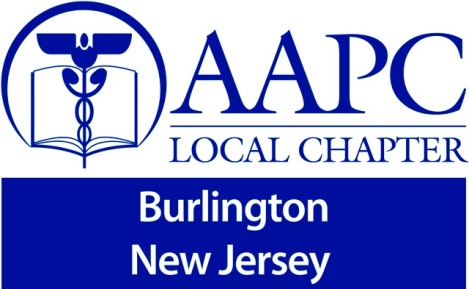 “Physician Billing for Inpatient Services”Saturday, December 6, 2014Presented by Jo Bowen, CPC, CCPOwner of “Billing Management Services, Inc.”Resources Needed:  CPT  & HCPCS Manuals***Seating is limited***            ***Seating is limited***Time					Topic9:00am – 9:25am 			Registration9:30am – 10:15am			Nursing Facility Physician Billing10:15am – 12:00pm 			Inpatient Hospital Physician Billing			Break – Lunch will be provided			Critical Care Physician Billing			Assisted Living Physician Billing			Observation Care Physician Billing 			 Physician Billing			Inpatient Consultation			Insurance Recognition for NJ/PA & BCBS’s			Question and AnswerTotal Time: 6 HoursCEU’s: 6 approved Cost is $35.00 for AAPC members and $75.00 for Non-AAPC members.  Registration deadline and payment is due by November 12, 2014. Pay pal will be emailed to you, registration will be complete upon payment. No personal Checks will be accepted. You must have your AAPC ID# or you will have to pay the Non-AAPC member rate. This seminar fills quickly and has limited seating capacity. No refunds for no shows or cancellations.To register, please send an email to: Jo Bowen, CPC, CCP, jobowen@comcast.net. Or call 609-261-5755Merit Training Institute is conveniently located in Burlington Twp., New Jersey, inside the Burlington Center Mall.  The location is less than a mile from exit 47a on I-295 and exit 5 off of the NJ Turnpike.  It is located on the lower level of the mall, down the old Macy’s wing where the gym is located.  If lost call 609-744-2486.Address for GPS: 	2501 Mt Holly Rd    Burlington, New Jersey 08016 (We are in the Burlington Center  Mall – lower level)